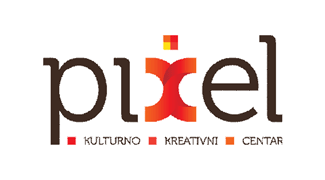 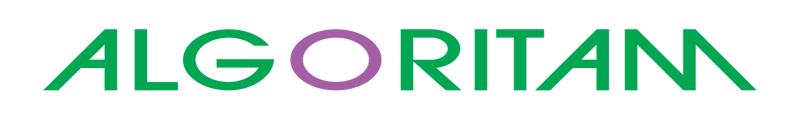 Libarenje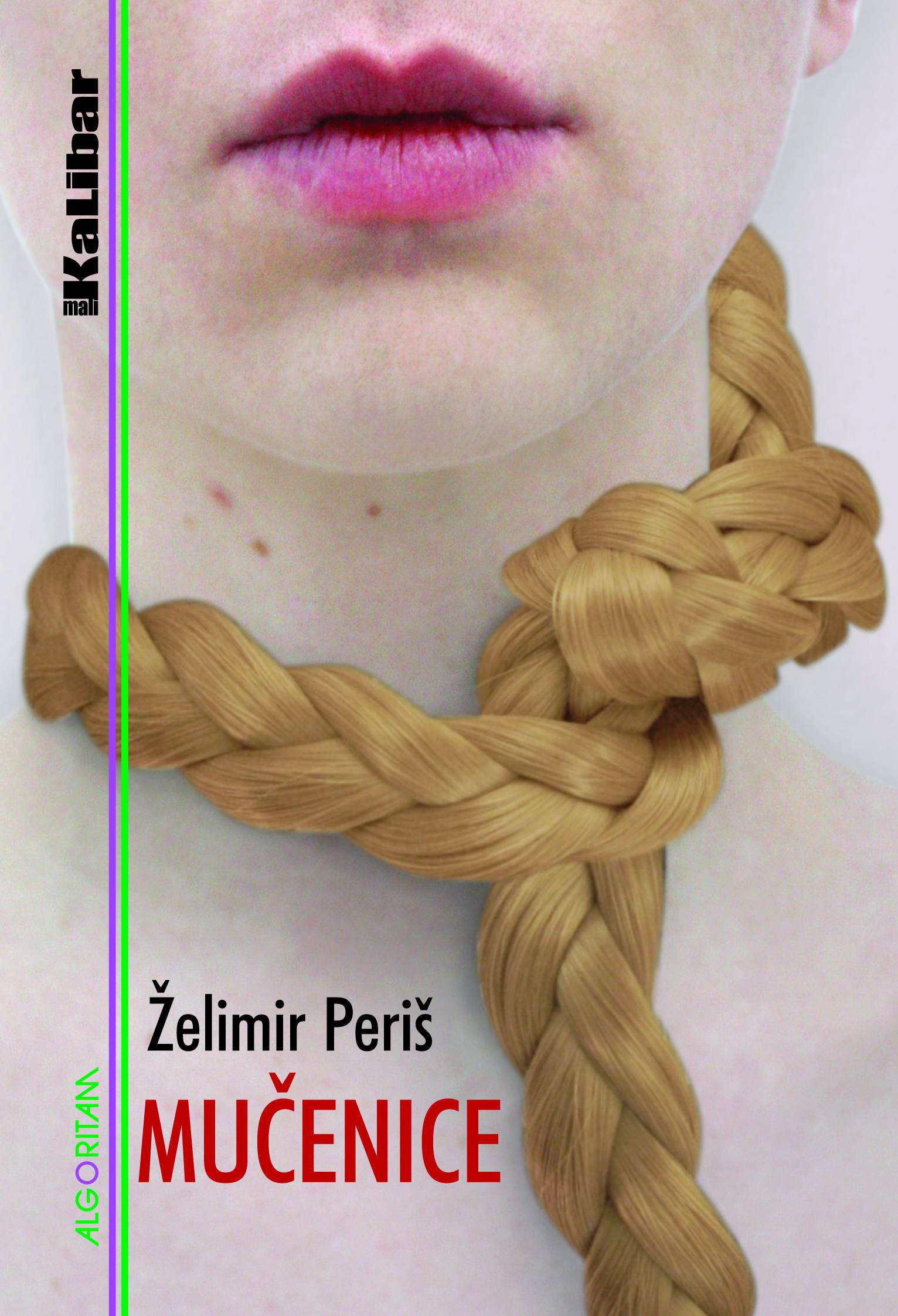 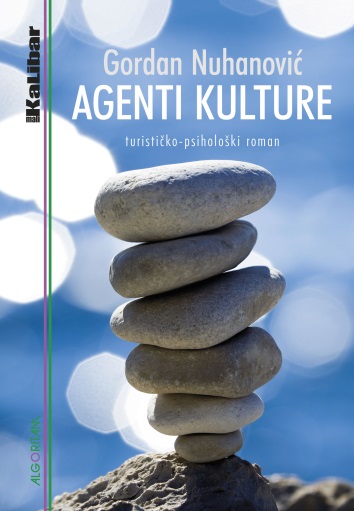 Srijeda, 9. 10. u 19 h – književna večer u KKC PixelKulturno kreativni centar Pixel (Trg mladosti 18) poziva vas u srijedu 9. listopada 2013. u 19 h na novo Libarenje. U goste nam dolaze Gordan Nuhanović, Želimir Periš i Kruno Lokotar.Gordan Nuhanović (Vinkovci, 1968.) objavioje zbirke priča Liga za opstanak (2000.), Bitka za svakog čovjeka (2003.), romane Posljednji dani panka (2006.) I Vjerojatno zauvijek (2009.), monodramu Što to ljudi govore ili buka te roman Agenti kulture (2013.). Priče su mu uvrštene u domaće i inozemne antologije, a izbor iz priča pod naslovom Survival League objavljena je u SAD-u. Djela su mu prevedena na nekoliko stranih jezika. Nuhanović je radio kao ratni reporter i književni kritičar, vukao je konce iz sjene kad se bavio odnosima s javnošću, a danas je ispred kamere, kao voditelj HRT-ove emisije Knjiga ili život.Želimir Periš (Zadar, 1975.) član je udruge Zadarski pisci s kojima organizira književne večeri. Vodi radionice kreativnog pisanja Otpis i radio emisiju o književnosti Književni otpis. Suradnik je Centra za kreativno pisanje iz Zagreba s kojim organizira Ljetnu školu pisanja u Staroj Sušici.Priče, drame i poeziju objavio je u više književnih časopisa i nekoliko zbornika proze. Osvojio je nekoliko književnih nagrada: SFera 2002. (Zagreb), Džepni Fest 2011. (Mostar), Lapis Histriae 2012. (Umag), PitchWise 2012. (Sarajevo), Ulaznica 2012. (Zrenjanin), GONG 2012.  (Zagreb).Mučenice su mu prva knjiga.Kruno Lokotar (Daruvar, 1967.) diplomirao je komparativnu književnost, povijest i bibliotekarstvo na Filozofskom fakultetu u Zagrebu. Piše svuda i svašta, a i uređuje, vodi i pokreće.  Duhovit je  i možda je aprilska šala da je od 1. travnja 2002.  glavni urednik AGM-a, a od 1. travnja 2007 urednik domaćih i regionalnih izdanja u nakladničkoj kući Algoritam.  U svakom slučaju, učinio je ozbiljan posao, za koji je nagrađivan od čitatelja i struke. 2004. godine dobio Nagradu "Kiklop" za najboljeg urednika.                                             Ove godine pokrenuo festivale Fališ i KaLibar, što uz tri koja već radi i legendarni FAK koji je vodio, selektirao i režirao, čini od njega festivalsko biće bez sluha. Ne i bez duha.